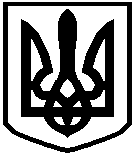 СКВИРСЬКА МІСЬКА РАДАвул. Богачевского, 28, м. Сквира, Київська обл., 09001, тел. (04568)5-36-05;e-mail: 09000skvira@gmail.com; код ЄДРПОУ 04054961ПРОТОКОЛ № 6позачергового засідання комісії  з питань техногенно-екологічної безпеки та надзвичайних ситуацій Сквирської міської радим.Сквира 										26.04.2021 року	                ГОЛОВУВАВ: міський голова Сквирської міської ради – Валентина ЛЕВІЦЬКАПРИСУТНІ: члени комісії, та запрошенні (за списком), ПОРЯДОК ДЕННИЙ:Про вжиття невідкладних заходів із запобігання поширенню гострої респіраторної хвороби COVID-19, спричиненої коронавірусом  SARS-CoV-2.Про підготовку до пожежонебезпечного періоду на 2021 рік.Про затвердження плану залучення сил і засобів для гасіння пожеж на Сквирському сміттєзвалищі.Про розгляд питання щодо забезпечення стану пожежної безпеки об`єктів у власності (володінні) користуванні яких перебувають місця виробництва, зберігання, оптової та роздрібної торгівлі пальним, розташованих на території Сквирської міської громади та впровадження АСРВ на об`єктах підвищеної небезпеки. Розгляд питання про залучення посадових осіб інспекторського складу Сквирського РС ГУ ДСНС України у Київській області до обстежень при організації проведення спільних комісійних обстежень органами місцевого самоврядування, державної фіскальної служби, національної поліції України щодо забезпечення вимого пожежної безпеки суб`єктів господарювання.Про режим роботи поліції, комунальних установ та Сквирського РС ГУ ДСНС України в Київській області у св’яткові та поминальні дні.Різне.СЛУХАЛИ: Про вжиття невідкладних заходів із запобігання поширенню гострої респіраторної хвороби COVID-19, спричиненої коронавірусом  SARS-CoV-2.ДОПОВІДАЧІ:Чиж Андрій Григорович – директор КНП СМР «Сквирська ЦМЛ»;Кількості випадків захворювання на гостру респіраторну хворобу COVID-19, спричинену коронавірусом SARS-CoV-2 (далі - COVID-19) за останній тиждень дещо знизився. Зауважив що на його думку дотримання карантинних заходів дає свій позитивний результат. Проте прогнози МОЗ на період святкових та поминальних днів не втішні, тому закликав про дотримання всіх протиепідемічних заходів передбачених для «червоного рівня» епідемічної небезпеки. Доповів,  що всі хворі котрі потребують штучної вентиляції легень в достатній кількості забезпеченні киснем, в середньому на 8 днів використовується до 3-х тон рідкого кисню. Всі працівники забезпеченні в достатній кількості засобами індивідуального захисту. Також повідомив, що в стаціонарному відділені перебуває 46 хворих.      Гоменюк Ірина Григорівна – В.о. директора КНП Сквирської міської ради «Сквирський міський центр первинної медико-санітарної допомоги» - наголосила на проведенні вакцинації, що максимальна кількість вакцинованих осіб забезпечить протидію поширенню COVID-19. Доповіла, що станом на 26.04.2021 року підтверджено 119 випадків захворюваності на COVID-19 по Сквирській громаді. На даний час проводиться вакцинація людей котрі входять до високого рівня ризику, а саме осіб старших за 60-65 років. Також наголосила що створено одну з чотирьох в Київській області мобільну групу, на базі Сквирського міського центру первинної медико-санітарної допомоги, котра проводить вакцинацію маломобільних осіб та осіб котрі їх доглядають вакциною CoronaVac. Довела до відома що кожне підприємство на якому є понад 50 (п’ятдесят) осіб бажаючих вакцинуватись можуть провести вакцинацію на своєму підприємстві подавши відповідну заяву до «Сквирського міського центру первинної медико-санітарної допомоги». Повідомила що в термін до 30 квітня планується завезення вакцини AstraZeneca корейського виробництва та вакцина CoronaVac китайського виробництва в кількості 450 та 360 доз відповідно.ВИРІШИЛИ:Взяти до відома інформацію доповідачів.Продовжити до 30 квітня виконання дотриманням протиепідемічних заходів у підпорядкованих закладах усіх форм власності відповідно до постанови Кабінету Міністрів України від 09 грудня 2020 року № 1236 «Про встановлення карантину та запровадження обмежувальних протиепідемічних заходів з метою запобігання поширенню на території України гострої респіраторної хвороби COVID-19, спричиненої коронавірусом SARS-CoV-2» (зі змінами) передбачених для «червоного» рівня епідемічної небезпеки .Термін: з 26.04.2021 по 30.04.2021Дозволити перевезення пасажирів  здійснювати  у кількості 50 відсотків, що передбачена технічною характеристикою транспортного засобу i визначена в реєстраційних документах на такий транспортний засіб.        Термін: з 26.04.2021 по 30.04.2021Про зміни графіків перевезень інформувати мешканців Сквирської територіальної громади.Рекомендувати керівникам закладів торгівлі пріоритетне обслуговування з 10-00 до 12-00 годин людей похилого віку.        Термін: з 26.04.2021 по 30.04.2021СЛУХАЛИ: Про підготовку до пожежонебезпечного періоду на 2021 рік.ДОПОВІДАЧІ:Дмитренко Олександр Олександрович - головний інспектор Сквирського районного сектору, підполковник служби цивільного захисту.Доповів про підготовку до пожежонебезпечного періоду на 2021 року, проаналізувавши попередній рік  зазначив, що значна кількість пожеж припадає на весняний та осінні період, в той час коли люди починають спалювати посохлу траву та опале листя, що призводить до масштабних пожеж. Запропонував створити в громаді добровільні пожежні дружини для гасіння незначних пожеж.ДОПОВІДАЧІ:Іщенко Олег Олександрович -  лісничий Сквирського лісництва.Проведена робота по забезпеченню мінералізованих  смуг, виготовлено та розповсюджено листівки про заборони у пожежонебезпечний період в лісі.   ВИРІШИЛИ:Інформацію доповідачів взяти до відома.Провести інформативну роботи зі старостами Сквирської міської громади про можливість створення добровільних пожежних дружин.Термін: протягом квітняВиконавці:                                                                              Шуляк Ігор Миколайович        Черненко Віталій Валерійович СЛУХАЛИ: Про затвердження плану залучення сил і засобів для гасіння пожеж на Сквирському сміттєзвалищі.ДОПОВІДАЧІ:Шуляк Ігор Миколайович Начальник - Сквирського РС ГУ ДСНС України у Київській області полковник служби  цивільного захисту.   ВИРІШИЛИ:Інформацію доповідачів взяти до відома.Затвердити «План залучення сил та засобів на гасіння пожежі на Сквирському сміттєзвалищі».Провести додаткову нараду з керівниками підприємств котрі затверджені планом залучення сил та засобів на гасіння пожежі на Сквирському сміттєзвалищі.       4. СЛУХАЛИ: Про розгляд питання щодо забезпечення стану пожежної безпеки об`єктів у власності (володінні) користуванні яких перебувають місця виробницва, зберігання, оптової та роздрібної торгівлі пальним, розташованих на території Сквирської міської громади та впровадження АСРВ на об`єктах підвищеної небезпеки.ДОПОВІДАЧІ:Дмитренко Олександр Олександрович - головний інспектор Сквирського районного сектору, підполковник служби цивільного захисту.Доповів що на території району знаходиться 18 вищезазначених обʼєктів, а саме: місця виробництва палива – 0, місця зберігання пального – 8, місця оптової та роздрібної торгівлі пальним – 10. Відповідно до затверджених Графіків станом на 13.04.2021 проведено 10 перевірок вищезазначених об’єктів, а саме: місця виробництва палива – 0, місця зберігання пального – 5, місця оптової та роздрібної торгівлі пальним – 5. За результатами проведених 10 перевірок складено 6 актів стосовно неможливості здійснення заходу державного нагляду контролю. За результатами фактично здійснених 4 перевірок виявлено 53 порушень вимог законодавства у сфері техногенної та пожежної безпеки. Під час проведення перевірок встановлено, що 17 протипожежних заходів залишаються не виконаним, що були запропоновані до усунення попередніми приписами. За виявлені порушення вимог законодавства у сфері пожежної безпеки та не виконання припису до адміністративної відповідальності до притягнено 2 посадових осіб за статтями 175, 188-8,188-16 КУпАП.За встановленні порушення вимог законодавства у сфері техногенної та пожежної безпеки, що створюють загрозу життю та/або здоров’ю людей, керуючись статтею 68 Кодексу цивільного захисту України Сквирським районним сектором станом 06.04.2021 року готується для подання до Головного управління матеріали перевірки АЗС-АГЗП ПП «Валентина-2000» щодо формування позовної заяви до адміністративного суду, щодо застосування заходів реагування у вигляді повного або часткового зупинення роботи об’єкту та 02.04.2021 року до Головного управління подано матеріали перевірки АЗС ТОВ «ЄВРОТРЕЙД ЕКСПО» щодо формування позовної заяви до адміністративного суду, щодо застосування заходів реагування у вигляді повного або часткового зупинення роботи об’єктів, які включені до Переліку суб’єктів господарювання, у власності (володінні) користуванні яких перебувають місця виробництва, зберігання, оптової та роздрібної торгівлі пальним, розташованих на території м. Сквира та Сквирського району.За встановленні порушення вимог законодавства у сфері техногенної та пожежної безпеки, що створюють загрозу життю та/або здоров’ю людей, керуючись статтею 68 Кодексу цивільного захисту України Сквирським районним сектором у 2020 році подано 2 позовні заяви до адміністративного суду, щодо застосування заходів реагування у вигляді повного або часткового зупинення роботи вищезазначених об’єктів, а саме: 1.	ТОВ "АК-ГАЗПРОГРЕС", АГЗП розташоване за адресою:	Київська область, Сквирський район, м. Сквира, вул. Київська, 362.	ТОВ "АК-ГАЗПРОГРЕС", АГЗП розташоване за адресою:	Київська область, Сквирський район, с. Шамраївка, вул. Центральна,4.ВИРІШИЛИ:Інформацію доповідачів взяти до відома.      5.СЛУХАЛИ: Розгляд питання про залучення посадових осіб інспекторського складу Сквирського РС ГУ ДСНС України у Київській області до обстежень при організації проведення спільних комісійних обстежень органами місцевого самоврядування, державної фіскальної служби, національної поліції України щодо забезпечення вимого пожежної безпеки суб`єктів господарювання.ДОПОВІДАЧІ:Шуляк Ігор Миколайович Начальник - Сквирського РС ГУ ДСНС України у Київській області полковник служби  цивільного захисту.ВИРІШИЛИ:Інформацію доповідачів взяти до відома.При створенні комісії Сквирською міською радою для проведення спільних комісійних обстежень, включити посадових осіб інспекторського складу.     6.СЛУХАЛИ: Про режим роботи поліції, комунальних установ та Сквирського РС ГУ ДСНС України в Київській області у св’яткові та поминальні дні.ДОПОВІДАЧІ:Рижков Микола Володимирович - начальника відділу поліції №1 Білоцерківського РУП НП України в Київській області.Доповів про стан готовності відділу поліції №1 Білоцерківського РУП НП України в Київській області, та зазначив що розроблено та затверджено план чергування на період святкових та поминальних днів.ВИРІШИЛИ:Інформацію доповідачів взяти до відома.Організувати проведення спільних рейдів і патрулювань в місцях масових відпочинків людей, особливу увагу приділити проведенню цієї роботи у вихідні та святкові дні.Запросити настоятелів церков Сквирської міської громади для узгодження проведення Великодніх заходів та поминальних днів.СЛУХАЛИ: Різне.ДОПОВІДАЧІ:Шуляк Ігор Миколайович Начальник - Сквирського РС ГУ ДСНС України у Київській області полковник служби  цивільного захистуВИРІШИЛИ:Інформацію доповідачів взяти до відома.Провести міжвідомчою групою обстеження населених пунктів щодо яких існує загроза розповсюдження лісових пожеж та скласти акт.ДОПОВІДАЧІ:Денисенко Марина Павлівна - провідний інспектор Сквирського РС ГУ ДСНС України в Київській обл.На попередньому засіданні було розглянуто питання про забезпечення потреб установ засобами індивідуального захисту.ВИРІШИЛИ:Інформацію доповідачів взяти до відома.ДОПОВІДАЧІ:Шуляк Ігор Миколайович Начальник - Сквирського РС ГУ ДСНС України у Київській області полковник служби  цивільного захисту.Доповів про стан протипожежного захисту культових споруд на території Сквирської міської громади.ВИРІШИЛИ:Інформацію доповідачів взяти до відома.Провести роз’яснювальну роботу з настоятелями церков Сквирської міської громади по забезпеченню протипожежного захисту.Міський голова							Валентина ЛЕВІЦЬКА